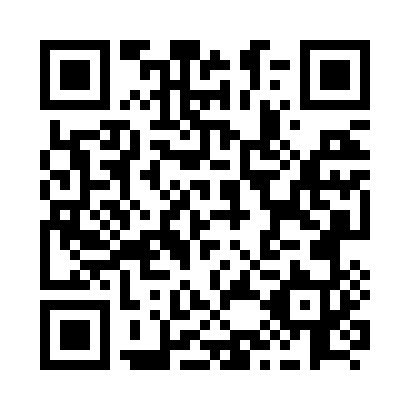 Prayer times for Morewood, Ontario, CanadaMon 1 Jul 2024 - Wed 31 Jul 2024High Latitude Method: Angle Based RulePrayer Calculation Method: Islamic Society of North AmericaAsar Calculation Method: HanafiPrayer times provided by https://www.salahtimes.comDateDayFajrSunriseDhuhrAsrMaghribIsha1Mon3:225:181:056:288:5210:482Tue3:235:191:056:278:5210:483Wed3:245:191:066:278:5210:474Thu3:255:201:066:278:5110:465Fri3:265:211:066:278:5110:456Sat3:275:211:066:278:5110:457Sun3:285:221:066:278:5010:448Mon3:295:231:066:278:5010:439Tue3:315:241:076:278:4910:4210Wed3:325:241:076:268:4910:4111Thu3:335:251:076:268:4810:4012Fri3:355:261:076:268:4710:3913Sat3:365:271:076:268:4710:3714Sun3:375:281:076:258:4610:3615Mon3:395:291:076:258:4510:3516Tue3:405:301:076:248:4410:3317Wed3:425:311:076:248:4410:3218Thu3:435:321:076:248:4310:3119Fri3:455:331:086:238:4210:2920Sat3:475:341:086:238:4110:2821Sun3:485:351:086:228:4010:2622Mon3:505:361:086:228:3910:2523Tue3:515:371:086:218:3810:2324Wed3:535:381:086:208:3710:2125Thu3:555:391:086:208:3610:2026Fri3:565:401:086:198:3510:1827Sat3:585:411:086:198:3410:1628Sun4:005:421:086:188:3310:1429Mon4:025:431:086:178:3110:1330Tue4:035:441:086:168:3010:1131Wed4:055:461:086:168:2910:09